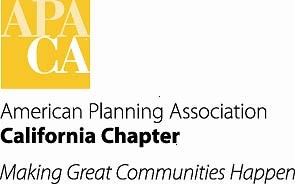 APA CALIFORNIAELECTION POLICIES AND PROCEDURESADOPTED JUNE 2011AMENDED JUNE 2014P a g e  | 2ELECTION POLICIES AND PROCEDURESAmerican Planning AssociationAmerican Institute of Certified PlannersNOTE: These policies and procedures supplement  7 of the APA California Bylaws. )PREAMBLEThis document describes the election policies and procedures of the American Planning Association California (APA California), which were initially adopted by the APA Board of Directors  June 1, 2011 and amended June 20, 2014. the  of a dignified, transparent, equitable professional election process  members a diversity of choices,  them as to the positions of the candidates, and  them to make informed choices about the future of their organization.Potential candidates and all members actively involved in the election process are encouraged to focus on issues and ideas affecting the future and betterment of the . Potential candidates who are not slated as nominated candidates will have the option of seeking  petition candidates.1.0 - ELECTIONS1.1 The Chapter  provided  APA California Nominating Committee be appointed by the APA California Chapter President by  31st each year will open a season of Leadership Recruitment and Development.   The President shall solicit Section input for committee members and shall make every effort to ensure a diverse committee representing a mix of ages, ethnicity, and geography in order to gain access to a broader spectrum of interested members.  CommitteeThe key  of the Nominating Committee  recruit and nominate candidates with demonstrated leadership qualities, a commitment to ethical principles, an interest in serving the membership, and  to dedicate the necessary to fulfill the obligations of the elected office.  members will  all  with an open mind and will not be unduly influenced by any individual viewpoint in making their selections. The Nominating Committee must also commit to keep all discussions and information confidential. Names submitted to the Nominating Committee will not be released to the APA California Chapter Board unless they have been slated to run for an office.  No Candidate Statements will be released until after, and then only those statements from Candidates that have been slated  The Nominating Committee shall notify in writing any nominee that is not slated. The Nominating  shall .1.1Responsibilities of the Nominating Committee. The Nominating Committee shall have the following :Recruit potential candidates from  APA California leaders and members that meet the leadership qualities identified in Section 1. above;Invite recommendations  potential candidates from APA California Sections and members; to  all discussions and potential  names confidential;Consider a pool of potential candidates with the objective of two qualified nominees for each office only one candidate is qualified or has applied for the position;Review  fact-check the candidates’ draft Background and Positionconference call  to review candidates and select the recommended slate for submittal to the Board Eligibility Candidates shall (1) be members of APA California for not less than one year at the time of assuming office if elected, (2) agree in writing to serve if elected, and (3) not be members of the Nominating Committee. 1..4 - Biographical Background and Position Statements. All potential candidates desiring to be considered for nomination shall submit a Biographical Background and Position  (prepared in accordance with the guidelines in Appendix 1 to the Nominating Committee.Candidates  not change  position  once  been submitted. Position statements  be submitted electronically via e-mail. Background and Position Statements shall not exceed 600-.Candidates not  as nominees  choose to become nominees by the petition process shall use their Biographical Background and Position Statement originally submitted to the Nominating Committee.1. of Elections and Standards of Election Behavior.  shall oversee  the following standards and policies for conducting the elections:CampaigningEndorsements by the APA California Board or any Section Board are prohibited. This does not preclude individual APA California members from personally endorsing or supporting a candidate use of APA California membership lists (including electronic formats) by candidates or members to endorse or express support for a candidate APA California will set up web page for candidates on Background/Experience and Position Statements and optional photographs will be included on the Inclusion of photographs of the nominee on the web sites is optional at the discretion of the individual nominees. Details are provided in Policies and Procedures Section .2 mass mailings, e- or any other electronic campaign communication candidates is prohibited. The purpose is to prohibit campaigning by candidates, or by the current  leadership Negative campaigning is prohibited. Potential candidates or members shall not impugn the character, motivation or integrity of other candidates.No candidate shall write, or cause to be written, campaign letters or e-mail messages to be published or circulatedAn   individual   APA   California   member   who   endorses   a   candidate   shall   not mischaracterize or misrepresent the positions or qualifications of other candidates, or other APA membersEnforcement  refer to the  President any alleged violations of these election policies and procedures that are not satisfactorily resolved possible disciplinary or other action. Such action may include censure, removal from  or in accordance with the Bylaws.Investigation of ViolationsAny member can file a complaint about  violation of elections policies and proceduresComplaints shall be filed with Executive Director of APA California, who shall  the facts of the complaint and forward the complaint, along with any additional background information developed during fact checking, to the  within 7 days shall confer within 5 working days to initiate  investigation of the complaint. A final decision of the  shall be made within two weeks of the initial review of the complaintThe  has the authority to take final action on minor infractions of the elections policies and procedures. Recommendations on major infractions, which result in removal from the election ballot or invalidation of the election results, shall be forwarded to the APA California Board for final actionPotential Disciplinary  by the Election Committee censure for violation of any policy or procedure outlined in these guidelinesPotential Disciplinary Actions by the APA California BoardRemoval of candidate from the ballotInvalidation of election results APA California AICP member who violates the provisions with or without the support .2.0 - PETITION CANDIDATES.1 - Eligibility. Only those persons who have submitted their Position Statements for consideration by the Nominating Committee, and who have not been slated as nominated candidates for office, may become petition candidates..2  - Process. Potential petition candidates may be nominated by the petition of at least 32 APA California members, four (4) signatures from each of the eight (8) Sections. APA California will supply forms for signatures by the petitioners. Petition candidates shall candidacy and shall file their petitions with the within 45 days of the announcement of nominated candidates slated by the Nominating Committee..3 - Certification. Within one week of submittal deadline, the  shall review the petitions and  that all signatures are valid and upon such finding shall declare the petitioner a petition candidate..0 - OTHER ISSUES.1 - Election Season. The "election season" is defined as the period between the  of the APA California  and the end date for voting for APA California..2 – Photographs. Candidates for APA California office may submit a portrait photograph of themselves for publication with statements. Submission of photographs for APA California candidates is optional. Photographs must be:Head/shoulders portrait type.Electronic filesNo more than five years oldSubmitted at the same time as the background/experience and position statement or at the time petition filings are due.Photographs meeting these requirements  submitted with  position on the APA California website..3 - Partisanship by APA California, Staff or Board.3.1 - No APA California resources, including those of any Section of APA California, are to be spent or used on behalf of any  unless otherwise permitted by these guidelines..3.2 - No APA California staff or contractor of APA California may participate or contribute to any partisan act regarding APA California candidacy or to suggest to a member that the member consider running for national APA California office.3.3 The APA California Board of Directors and appointed members may not endorse or campaign for any candidates in the capacity of their position. Individual Directors may speak on behalf of candidates they support but not in their identity as an APA California Director.3.4 –  Nominating Committee  not endorse or campaign for any candidates..4 - Advertising and Articles in APA California Publications.4.1   - No advertising, paid or unpaid, will be accepted for any  any publication of APA California Letters endorsing or criticizing candidates will not be Section publication..4.2 - No advertising or publicity in the form of special news or feature articles by or about a candidate or candidate-related event or publication will be knowingly  during the two months  to  ongoing APA California or Section activities initiated prior to candidacy mention of a  is minor but germane part of a larger article. .4.3  -  During the  election season,  current APA  California Chapter Board  Members or  APA California Section Board Members who are running for APA California Chapter office may report to the membership on APA California business. These reports  not be used to endorse or criticize  There are no restrictions on report distribution or publication by any Chapter Board member not running for APA California office..4.4 - During the entire election season, publishing articles that are intended primarily to garner publicity for a candidate shall be avoided..5 - Monitoring and Reporting. Staff and the Election Committee shall note any election-related problems to both the Nominating and the Chapter Board upon conclusion of an election.APPENDICES:1.   Guidelines for Writing Background/Experience and Position Statement2.   Eligibility Form3.   Candidate Agreement4.   Commitment to Serve Statement5.   Elections Schedule6.   Philosophy and Goals of the Election ProcessAppendix 1:GUIDELINES FOR WRITING BACKGROUND/EXPERIENCE AND POSITION STATEMENT guidelines for biographical background/position statements that  candidates should state their positions and opinions about issues regarding the future of the organization. Any facts that are cited must be verifiable.1.0. Suggestions for Biographical Background Information:Organize the information into five categories: professional experience, APA California experience, experience specific to position roles and responsibilities, community involvement, and educationList information in each category in reverse chronological order (most recent experience firstPresent information in a list, rather than in full sentences, when appropriateThis approach works well for three reasons. A lot of information can be squeezed into relatively few words, leaving more room for the position part of your 600-word-total background/position statement. The format helps voters because it focuses on the highlights of your career. Finally, it provides a place to note prior experience in managing or serving on the board of an organization.2.0. Suggestions for Position Statements:Focus on issues that impact the future of the organizationFocus on qualifications that demonstrate your leadership and skills specific to the positionVerify any and all facts that are statedUse bullet statements to consolidate your thoughts in a more concise fashion, when appropriate3.0 Submission Requirements:1.	Submit two electronic copies of your biographical background/position statement in MS Word or similar format; one copy without any formatting such as bold face, italics, underlines or bullets, and another copy indicating where you wish such emphases to be placed. The appearance of the emphasis will be made uniform from statement to statement. Your notations will let the editors know where, if at all, you want any emphasis to go.2.	Submit a current digital photograph of yourself if you would like to include a picture on your candidate webpage and official ballot. Details on the photograph are in Policies and Procedures, Section .2.3.	Finally, be sure to proofread your statement.  uniform among all statements, but spelling grammatical errors or typos contained in the statements.Appendix 2:APA CALIFORNIA ELECTION ELIGIBILITY FORMName:Address:  	City:                                                                      State:                               Zip:  	Phone number:  	E-mail address:  	APA membership number:  	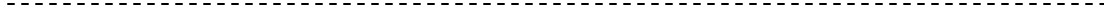 Please indicate the position(s)  you are interested in pursuing. If you are interested in more than one position, indicate your preference in priority order, with “1” being highest priority, “2” being second priority, etc.APA California members from all Sections are welcome to submit their names as potential candidates. Members must meet  qualifications stated in the APA California Bylaws required for a position.Position                                                                                           Interest(as applicable based on even/odd years)“I am committed to accepting nomination and running for the position(s) indicated above. If elected, I agree to devote the necessary time and energy to serve in this position, including participation, in person, at the orientation for new Board MembersAppendix 3:CANDIDATE AGREEMENT TO ABIDEI acknowledge that I have read and understand all the policies and procedures, appendices, and bylaws governing the Election Process and agree to abide by them and any decision of the Nominating .Candidate Signature                                                                 DateAppendix 4: Commitment to Serve If elected to the APA California Board of Directors, I understand my commitment to carry out the following responsibilities:Attend all board and committee meetings and functions, such as special eventsBe informed about the  mission, services, policies, and programsReview agenda and supporting materials prior to board and committee meetingsServe on committees or task forces and offer to take on special assignmentsInform others about Suggest possible nominees to the board who can make significant contributions to the work of the board and the Keep up-to-date on developments in the  fieldFollow conflict of interest and confidentiality policiesRefrain from making special requests of the staffAssist the board in carrying out its fiduciary responsibilities, such as reviewing the organization’s financial statementsUnder well-established principles of  corporation law, a board member must meet certain standards of conduct and attention in carrying out his or her responsibilities to the organization.  Several states have statutes adopting some variation of these duties, which would be used in court to determine whether a board member acted improperly. These standards are usually described as the duty of care, the duty of loyalty and the duty of obedience.Duty of Care - The duty of care describes the level of competence that is expected of a board member and is commonly expressed as “the duty of care that an ordinarily prudent person would exercise in a like position and under similar circumstances.” This means that a board member owes the duty to exercise reasonable care when he or she makes a decision as a steward of the organization.Duty of Loyalty - The duty of loyalty is a standard of faithfulness; a board member must give undivided allegiance when making decisions affecting the organization. This means the at a board member can never use information obtained as a member for personal gain but must act in the best interests of the organization.Duty of Obedience - The duty of obedience requires board members to be faithful to the organization’s mission. They are not permitted to act in a way that is inconsistent with the central goals of the organization. A basis for this rule lies in the public’s trust that the organization will manage donated funds to fulfill the organization’s mission.I understand the responsibilities described in this Commitment to ServeSignature:           	Date:                    	Appendix 5:APA CALIFORNIA ELECTION SCHEDULENominating Committee AppointedAd Posted on  Web SiteCal Planner Ad Published
Nominations Due with Candidate Statement Nominating Committee  Candidates
 Candidate Statements posted on WebsitePetition Candidate Statements due
Petition Candidates certified  JuneElection Election Period EndsCandidates Notified of Results 
Election Results Announced Officers Take OfficeAppendix 6:PHILOSOPHY AND GOALSOF THE APA CALIFORNIA ELECTIONS PROCESSMembers of the organization are able to distinguish between acceptable and unacceptable behavior on the part of their peersGiven accurate and complete information, members of the organization will make intelligent and reasonable election choicesGuidelines should be as specific as possible and should be adopted by the Board to minimize the need for situational staff interpretationThe elections process should strive to achieve 13 goals:To offer members a high caliber of candidates from which to choose
To offer each office a range of candidates that reflect a diversity of views within the continuity fresh views
To ensure that, in toto, candidates are drawn from a broad range of backgrounds and reflect a wide range of member views. These include but are not limited to:Elected officialsPlanning commissioners and citizen planners Private planners WomenTo ensure a process of candidate solicitation and selection that encourages and considers all members interested in running for office and those the nominating committee and other members consider to have potential for national leadershipTo ensure strong leadership of the organization by requiring proven capabilities by candidatesTo guarantee equal access to APA California resources by all candidatesTo provide members with the information to make an informed selection among candidates, at a reasonable cost to the organizationTo promote equitable campaign procedures that minimize disparities in financial or technological resources among candidatesTo minimize the need for staff interpretation of guidelines by having, as specific-as-possible, Boardadopted policies covering a wide variety of situationsTo minimize administrative and financial burdens of the campaign process on APA CaliforniaTo encourage participation in the nominating processTo encourage members to voteTo maintain a character of campaigning appropriate to the dignity of planning and the .Any electionrelated activities are expected to be consistent with this philosophy. Candidates and members are referred to points 5, 6, 7, 9 and 12 in particular. To implement this philosophy the board has adopted  and guidelines for backgroundexperience and position statements. Please attempt to be specific enough to be useful but not so specific as to challenge members to find loopholes. When applied in a mature manner by candidates and members philosophy, , and guidelines should together provide for an open, fair, informative, and self-policing elections process.